The Consular Section Embassy of China2023-07-04INVITATIONRe: Business Visa Application 3 month(s) Single EntryWe hereby confirm that we are inviting the following person holding a passport of the REPUBLIC OF KOREA to a business meeting We will be fully responsible for the invitee’s boarding, lodging, and immigration matter and also, For the return journey well within the given time to stay here.Thanks for your kind cooperation in advance.Yours FaithfullyName of company: 大连韩华信息技术有限公司Address : 辽宁省大连市开发区双D港跨境电商产业园区10号楼2-4-1Name: KIM CHEOL SOOPosition: CEOTel : 86-186-0000-0000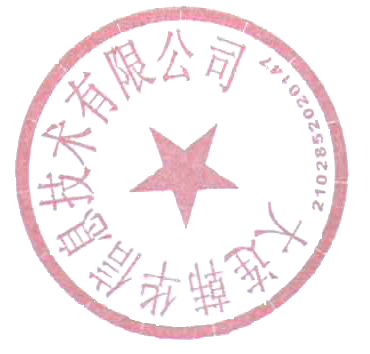 NAME IN FULLHONG GILDONGSEX■ MALE □ FEMALEDATE OF BIRTH1987-05-24PERIOD OF STAY30 DAYSFINAL DESTINATIONDALIANEXPECTED PERIOD OF STAY2023-07-30 ~ 2023-08-10PURPOSEBusiness MeetingPAY FOR THIS TRAVEL□ Inviter ■ InviteeRELATIONSHIP	Business partner company